.Tag : 8 counts after wall 2Start Dance after music intro 8 countsS1# SIDE - CROSS BEHIND - SIDE - CROSS - SIDE TOUCH - CLOSE TOUCH - MAMBO 1/2 - WALK RUNS2# BACK SYNCOPATED - 1/4 TURN - CROSS ROCK - 1/4 TURN - SIDE DRAG - CLOSES3# SIDE - HEEL DIAGONAL - IN PLACE - CROSS - BACK( kick ) - BALL FORWARD - BRUSH - BACK TOUCH - 1/2 TURN - SIDE MAMBOS4# SIDE - 1/2 TURN - SIDE - CLOSE - CHASSE - CROSS ROCK - 1/4 TURN - KICK BALL FORWARDTAG - 8 COUNTSMAMBO 1/4 - CROSS ROCK - SAILOR CROSS - MAMBO CROSSEnjoy The DanceE-Mail: ricoyusran@yahoo.comNa Na Na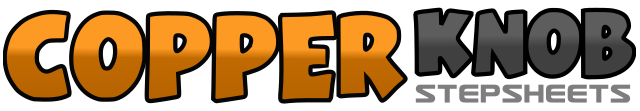 .......Count:32Wall:4Level:Intermediate.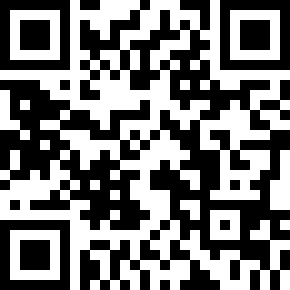 Choreographer:Andrico Yusran (INA) - December 2019Andrico Yusran (INA) - December 2019Andrico Yusran (INA) - December 2019Andrico Yusran (INA) - December 2019Andrico Yusran (INA) - December 2019.Music:Nanana - AGNEZ MONanana - AGNEZ MONanana - AGNEZ MONanana - AGNEZ MONanana - AGNEZ MO........1-2-&Step R to side , L cross behind R , L to side3&4Step L cross over R , R side touch , R close touch beside L5&6Step R forward , L in place , R 1/2 turn to R forward ( 6.00 )7&8Step L - R walk run - L close beside R1&2&Step R cross over L , L back , R back diagonal , L cross back over R3&4Step R back , L back diagonal , R 1/4 turn to R side ( weight on R )5&6Step L cross over R , R recover , L 1/4 turn to L forward7-8Step R slightly to side , L close beside R&1&2Step R to side , L heel diagonal , L tap in place , R cross over L&3&4Step L back with R kick forward , R close beside L , L forward , R brush with knee up5-6Step R back touch , making 1/2 turn to R ( weight on R )7&8Step L to side , R in place , L close beside R1&2&Step R to side , L close touch 1/2 turn to L beside R , L to side , R close touch beside L3&4Step R to side , L close beside R , R side5&6Step L cross over R , R recover , L 1/4 turn to L forward7&8Step R kick forward , R close beside L , L forward1&2Step R forward , L in place , R 1/4 turn to R side3&4Step L cross over R , R recover , L to side5&6Step R cross behind L , L side , R cross over L7&8Step L to side , R in place , L cross over R